 Charter Schools Office 	April 2017 ISSUE  	 	 	                FROM THE TOP Dear Academy Board Members and Leaders, As we welcome in spring and look forward to summer, we at the Lake Superior State University Charter Schools Office would like to share with you some quick facts about our academies and programs. We have the honor of authorizing 22 academies with twenty seven sites throughout Michigan and serving over 9,500 students! We believe in investing in the students that we serve and offer both STEAM and Leadership Camps in the summer as well as other camps throughout the school year. LSSU CSO encourages you to reach out to Keith Krahnke, College and Career Readiness Coordinator at kkrahnke1@lssu.edu, to learn more about programs offered in Summer 2017. These are wonderful opportunities for students to visit our campus and learn more about a variety of topics. We are committed to supporting not only our charter school students but our charter school boards, administrators, teachers, parents, and students. Look throughout the year for opportunities for training in the areas of governance, compliance, finance, and academics. If you have any questions or would like to share a comment or concern with our office, please feel free to give us a call.  In closing, the week of May 1st-May 5th has been designated as National Charter School’s Week and May 3rd is Charter School Day at the Capital where hundreds of charter school supporters, including parents, educators, students, and community members gather in Lansing to celebrate the charter school movement. If you are interested in attending, please register at https://events.r20.constantcontact.com.  I hope to see you there! Sincerely, Chris Oshelski, Executive Director -Accountability Update- There is a saying in the Upper Peninsula of Michigan that “if you do no t like the weather wait ten minutes and it will change.” Apparently, the same can be said about the state accountability system in Michigan. I had attended the Michigan Institute for Educational Management’s (MIEM) 2017 Testing  Conference on February 14th-16th in Ann Arbor.  I eagerly attended Venessa Keesler’s presentation on “Assessment and Accountability in Michigan’s ESSA Plan.” Ms. Keesler outlined the proposed new accountability system and the “Top 10 in 10” years initiative that included adopting an A-F system. Imagine my surprise when I  discovered that as of March 13, 2017, Michigan’s state Superintendent Whiston was dropping the plan to give a letter grade to every public school? Barring legislative action, Michigan will instead issue a dashboard of sorts with no grades.  The A-F system was intended to assist Michigan in becoming a top-10 state in education. There has been much debate on adopting the letter grade system which would be comprised of one overall letter grade for schools as well as individual letter grades for seven indicators. The seven indicators include; student growth, proficiency, graduation rate, English Learner Progress, Participation in state assessments, School Quality/Student Success, and English Learner Participation in WIDA assessment. Michigan’s default plan is to offer a “dashboard” of sorts with no grades unless legislators vote to switch to the A-F system.  MAPSA’s president, Dan Quisenberry, stated, “we grade students, why not schools?”  Look for further information in July. Submitted by Julie Hopper, Academic Assessment Specialist 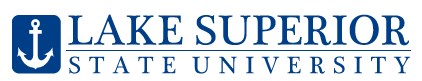 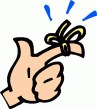 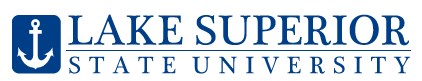 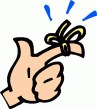 IMPORTANT DATES 2017-2018 Testing Windows Fall: Sept. 5– Sept. 29, 2017 Winter: Jan. 15-Feb.9, 2018 Spring: Apr. 2-Jun. 1, 2018 NOTE: If you are in need of a testing   window modification, please send your requests to Julie Hopper,      Academic  Assessment Specialist, at jhopper@lssu.edu at least 2 weeks prior to the beginning of the designated testing window start date. Academies are required by contract to assess students three times per year during the given testing cycles. This allows us to track important growth data.  LSSU Charter Schools  650 W. Easterday Avenue Sault Ste. Marie, MI 49783 906-635-2121 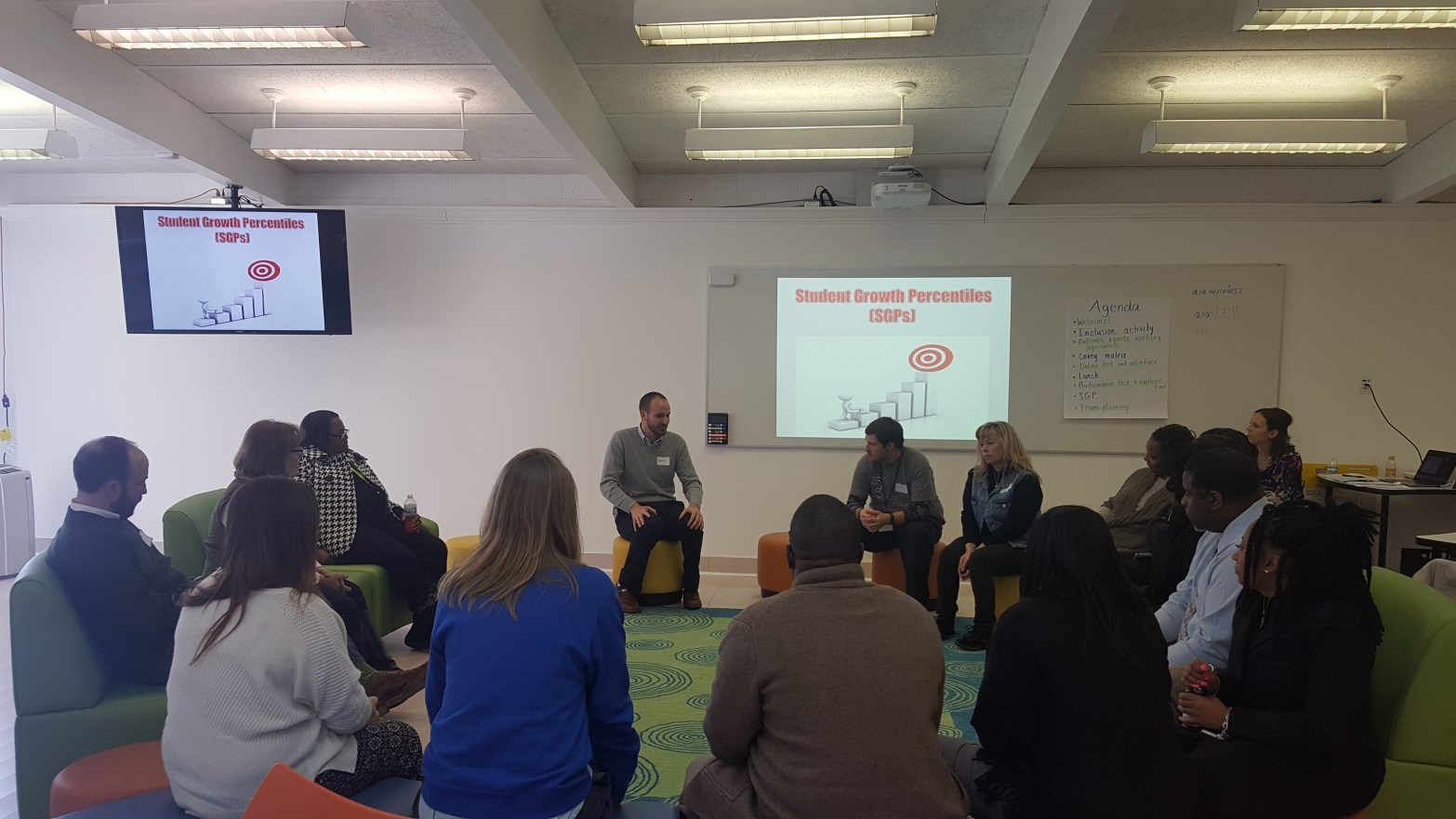 Staff from selected academies attended the Step N’ Up Workshop  that was held at American   International Academy in Westland, MI on March 15th, 2017. The Institute for Excellence in Education presented training focused on exploring, analyzing, identifying strategies, and developing plans for MSTEP preparation. Thank you to Superintendent, Mr. Tom White, for hosting the event. Attendees learned valuable tips for preparing students for the upcoming state assessment. Lake Superior State University Charter Schools Office is currently planning a Professional Development Calendar for the 2017-2018 school year.  More information to come. Good luck to all academies. 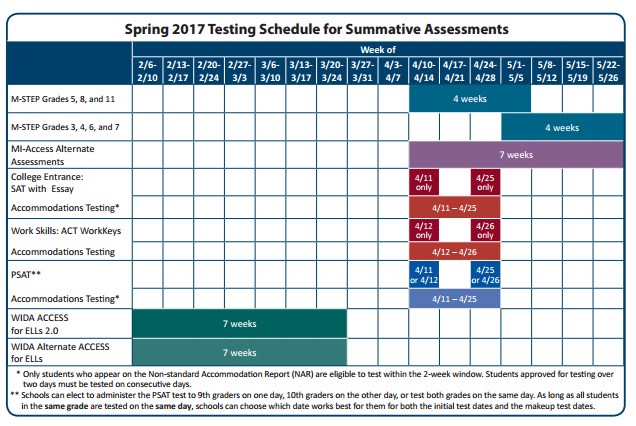 Newsworthy 